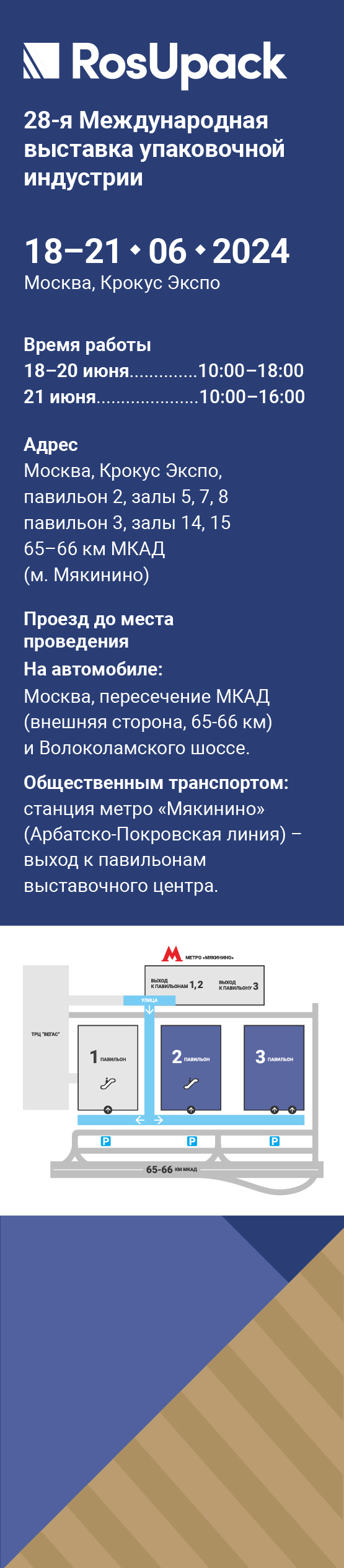 ЛОГОТИП ВАШЕЙ КОМПАНИИ                                                                 Уважаемые посетители и партнеры! Компания _____________ приглашает посетить наш стенд №______ на 28-й Международной выставке упаковочной индустрии 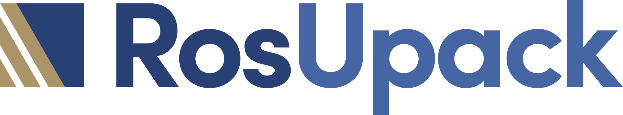 Выставка пройдет с 18 по 21 июня 2024 года в Москве, в МВЦ «Крокус Экспо», павильон 2 залы 5, 7, 8 и павильон 3, залы 14, 15, метро «Мякинино».RosUpack – единственная и самая крупная выставка в России и СНГ, на которой комплексно представлен процесс упаковочного производствадля различных отраслей: пищевой, перерабатывающей, химической промышленности, медицины и фармацевтики, а также предприятий общественного питания, оптовой и розничной торговли, складского хозяйства, логистики и др.Компания «______________» является почётным участником выставки.! Получите билет на выставку>> по специальному промокоду нашей компании, который необходимо указать при регистрации: __________________ и вы сможете вживую увидеть и выбрать _______________________ на нашем стенде: Автомат для фасовки в … - описание оборудования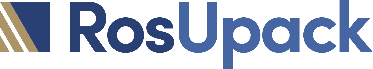  Автомат для … - описание оборудования 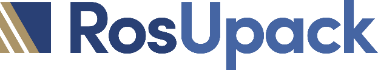  Упаковка для … - описание упаковки NEW! Линия розлива…… - описание оборудования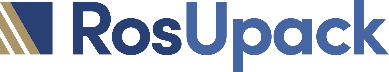 ЖДЁМ ВАС НА СТЕНДЕ №________!С полным ассортиментом выпускаемого оборудования (или _____________________)вы можете ознакомиться на нашем сайте __________________До встречи на выставке!